                                     SAMUEL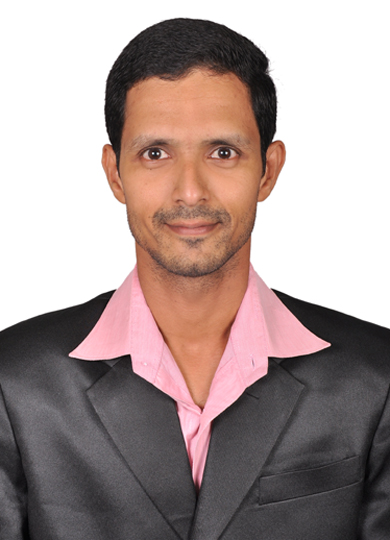 SAMUEL.322272@2freemail.com 	 Career Objective:To fortify my career by making a mark in the field concerned showcasing the nurtured talent procured over the years and win the accolades of the employer who could provide me an opportunity to work.EDUCATIONAL PROFILETechnical Qualifications:Knowledge  of  Computers  like  Ms-office.Academic Profile: Master  of   Arts  in English  from   Madurai   Kamaraj   University,  Madurai,Tamil Nadu, India.Bachelor of Arts in English  from   Bharat  Institute  of  Higher  Education and Research,Tamil Nadu, India.WORK  EXPERIENCE:Worked  as part time Lecturer in English at St. Paul’s Junior  College, Bhadrachalam, Khammam,Telangana,India (2002-03).Worked as  an  English  Lecturer  in   A.P.S.E.B   Government   Junior  College,  Paloncha, Khammam,Telangana,India (2002-03).Worked as  an  English  Lecturer  in    Government   Junior  College, Khammam,Telangana,India (2004-05).Worked for Manair College of Computer Sciences as Assistant Professor of  English, Khammam,Telangana,India (2005-09). Taught Soft Skills to MCA Students.Worked  for PPIT Engineering College (Pulipati Institute of Technology and Sciences) as Assistant Professor of English, Khammam,Telangana,India (2009-10).Taught Soft Skills, Communicative English, Life Skills to B.Tech 2nd  Year, MBA Students.Worked for KITS Engineering College(Khammam Institute of Technology and Sciences) as Assistant Professor of English, Khammam,Telangana,India (2012-14). Taught Soft Skills, Communicative English, Life Skills to B.Tech 3rd Year Students.Worked for Harvest Public School as CBSE English Teacher for High School (Grades 8-12) in the year (2015-16),Khammam,Telangana,India.Worked for Edu Bridge Learning Pvt. Ltd (Government of India recognized Education Company) as a Training Executive(Executive Trainer), (Soft Skills, Life Skills,etc), Khammam, Telangana, India.ACHIEVEMENTS:Attended  Teacher-Text-Student Interaction Programme in JNTU held on 13th ,14th of  December 2013,Hyderabad,India.Selected by Progressive English Medium School, Sharjah, UAE in 2014 as English     Teacher for 10+2 students.Attended Soft Skills Training Program at MLR Institute of Technology and Certified by IEG-JKC(Institute of Electronic Governance-Jawahar Knowledge Center).Certified by Edu Bridge Learning Pvt. Ltd  Recognized by “National Skill  Development Corporation” (NSDC) Government of India  as  a  Trainer.    STRENGTHS:       Patience        Smart Working         Zeal to learn fast       Punctuality       Personal Profile:	Date of Birth	:	30th August1977            Marital Status	:	Divorced.	Children	:	One Male Child.            Languages Known	:	English, Hindi and Telugu)